ΠΡΟΣΚΛΗΣΗΟ Σύλλογος Διδασκόντων και η Διεύθυνση του 2ου Γυμνασίου Νέας Σμύρνηςσας προσκαλούντην Τετάρτη 17 Ιουνίου 2015 και ώρα 18.30΄μμστην αίθουσα εκδηλώσεων του σχολείου (Νικομηδείας 7-9)Η Διευθύντρια                              Ο Σύλλογος Διδασκόντων                                                                          Κυριακή Χάνδρουα) στην εικονοποιημένη – δραματοποιημένη αφήγηση«Ὕπαγε, ἀνίατε!» του Αλέξανδρου Παπαδιαμάντη.Παρουσιάζονται αποσπάσματα από τα διηγήματα                                        «Ὁλόγυρα στὴ λίμνη»,«Ἡ Φαρμακολύτρια», 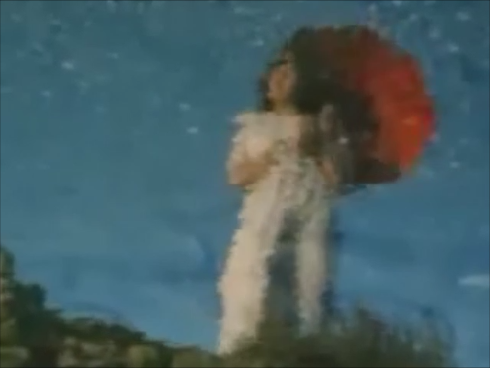 «Ὄνειρο στὸ κῦμα».(υπεύθυνη καθηγήτρια: Μαρία Δανιήλ)Ἀλέξανδρε! Ξέρεις, ποῦ εἶναι ἴτσια; Μπορεῖς νὰ μοῦ κόψῃς τίποτε ἴτσια;β) στην παρουσίαση δεξιοτήτων των μαθητών της Γ΄ Γυμνασίου,στο πλαίσιο του Προγράμματος Αγωγής Σταδιοδρομίας με θέμα«Δεξιότητες και Σταδιοδρομία».(υπεύθυνες καθηγήτριες: Ελένη Θεοδωρακοπούλου                                                                                                       Ελένη Καϊνού)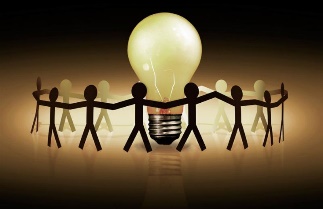          Θα ακολουθήσει η αποχαιρετιστήρια γιορτή                   για τους μαθητές της Γ΄ Γυμνασίου.